Zálohová faktura 108231918 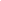 Strana 1 Dodavatel	Odběratel EKOSTYREN s.r.o.	Základní škola a mateřská škola Frýdek-Místek - Sk U Řeky 804	alice 192, příspěvková organizace 720 00 Ostrava-Hrabová	Dana Skotnicová 
Skalice 192 73801 Frýdek-Místek 
Česká republika DIČ	CZ25850512	DIČ 
IČ	25850512	IČ	75029782 Číslo bankovního účtu	3553974001/5500	Datum dokladu	15. 8. 2023 IBAN	CZ1655000000003553974001	Datum splatnosti  zálohy Kód SWIFT	RZBCCZPP	Platební podmínka	Do 14 dnů Variabilní symbol	108231918	Způsob platby	Zálohou Vaše reference Číslo objednávky	23112553 Prodejce Částka včetně  DPH DPH - výstupy		21	92 908,64 Částka včetně DPH celkem CZK	92 908,64 Společnost je zapsána u rejstříkového soudu v Ostravě oddíl C, vložka 21776. 